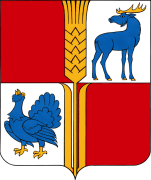 СОБРАНИЕ  ПРЕДСТАВИТЕЛЕЙМУНИЦИПАЛЬНОГО  РАЙОНА  ИСАКЛИНСКИЙСАМАРСКОЙ  ОБЛАСТИпятого созыва            ПРОЕКТ                                                    РЕШЕНИЕ №                                     от                О ПОРЯДКЕ ОПРЕДЕЛЕНИЯ РАЗМЕРА ПЛАТЫ ПО ДОГОВОРУНА РАЗМЕЩЕНИЕ НЕСТАЦИОНАРНОГО ТОРГОВОГО ОБЪЕКТА НА ЗЕМЛЯХИЛИ ЗЕМЕЛЬНЫХ УЧАСТКАХ, ГОСУДАРСТВЕННАЯ СОБСТВЕННОСТЬНА КОТОРЫЕ НЕ РАЗГРАНИЧЕНА ИЛИ НАХОДЯЩИХСЯ В МУНИЦИПАЛЬНОЙСОБСТВЕННОСТИ, ЗАКЛЮЧАЕМОМУ БЕЗ ПРОВЕДЕНИЯ АУКЦИОНА, ПОРЯДКЕОПРЕДЕЛЕНИЯ НАЧАЛЬНОГО РАЗМЕРА ПЛАТЫ ПО ДОГОВОРУНА РАЗМЕЩЕНИЕ НЕСТАЦИОНАРНОГО ТОРГОВОГО ОБЪЕКТА НА ЗЕМЛЯХИЛИ ЗЕМЕЛЬНЫХ УЧАСТКАХ, ГОСУДАРСТВЕННАЯ СОБСТВЕННОСТЬНА КОТОРЫЕ НЕ РАЗГРАНИЧЕНА ИЛИ НАХОДЯЩИХСЯ В МУНИЦИПАЛЬНОЙСОБСТВЕННОСТИ, ЗАКЛЮЧАЕМОМУ ПО ИТОГАМ АУКЦИОНАВ соответствии с Земельным кодексом Российской Федерации, Законом Самарской области от 05.07.2010 N 76-ГД "О государственном регулировании торговой деятельности на территории Самарской области", Постановлением Правительства Самарской области от 02.08.2016 N 426 "О реализации отдельных полномочий в области государственного регулирования торговой деятельности", руководствуясь Федеральным законом от 06.10.2003 N 131-ФЗ "Об общих принципах организации местного самоуправления в Российской Федерации", Уставом муниципального района Исаклинский , Собрание представителей муниципального района Исаклинский Самарской области РЕШИЛО:1. Утвердить Порядок определения платы по договору на размещение нестационарного торгового объекта на землях или земельных участках, государственная собственность на которые не разграничена или находящихся в муниципальной собственности, заключаемому без проведения аукциона, согласно Приложению N 1 к настоящему Решению.2. Утвердить Порядок определения начального размера платы по договору на размещение нестационарного торгового объекта на землях или земельных участках, государственная собственность на которые не разграничена или находящихся в муниципальной собственности, заключаемому по итогам аукциона, согласно Приложению N 2 к настоящему Решению.3. Опубликовать настоящее решение в газете "Исаклинские вести".4. Решение вступает в силу с момента его официального опубликования.5. Контроль за выполнением настоящего решения возложить на руководителя по управлению муниципальным имуществом администрации муниципального района Исаклинский Британ Л.Л.    Глава муниципального района Исаклинский                                                                               Председатель Собрания представителей муниципального района Исаклинский                                                   Приложение N 1к решению Собрания представителеймуниципального района Исаклинский                                                                              №                   отПОРЯДОКОПРЕДЕЛЕНИЯ РАЗМЕРА ПЛАТЫ ПО ДОГОВОРУ НА РАЗМЕЩЕНИЕНЕСТАЦИОНАРНОГО ТОРГОВОГО ОБЪЕКТА НА ЗЕМЛЯХ ИЛИ ЗЕМЕЛЬНЫХУЧАСТКАХ, ГОСУДАРСТВЕННАЯ СОБСТВЕННОСТЬ НА КОТОРЫЕ НЕРАЗГРАНИЧЕНА ИЛИ НАХОДЯЩИХСЯ В МУНИЦИПАЛЬНОЙ СОБСТВЕННОСТИ,ЗАКЛЮЧАЕМОМУ БЕЗ ПРОВЕДЕНИЯ АУКЦИОНА1. Настоящий Порядок устанавливает правила определения размера платы по договору на размещение нестационарного торгового объекта на землях или земельных участках, государственная собственность на которые не разграничена или находящихся в муниципальной собственности, заключаемому без проведения аукциона (далее - размер платы по договору).2. Размер платы по договору за первый год использования нестационарного торгового объекта определяется по следующей формуле:Прпг = C x S x Кв,где Прпг - размер платы по договору за первый год использования нестационарного торгового объекта;C - среднее значение удельного показателя кадастровой стоимости земельного участка, установленное постановлением Правительства Самарской области об утверждении результатов определения кадастровой стоимости земельных участков для земель кадастрового квартала, на территории которого расположено соответствующее место размещения нестационарного торгового объекта, в отношении земельных участков, предназначенных для размещения объектов торговли, общественного питания и бытового обслуживания;S - площадь места размещения соответствующего нестационарного торгового объекта (в случае, если земельный участок, предназначенный для размещения соответствующего нестационарного торгового объекта, не был сформирован и поставлен на кадастровый учет), определяемая схемой размещения нестационарных торговых объектов городского округа Сызрань с учетом обозначенных в ней координат характерных точек границ данного места размещения, либо площадь соответствующего земельного участка (в случае, если земельный участок, предназначенный для размещения соответствующего нестационарного торгового объекта, ранее был сформирован и поставлен на кадастровый учет);Кв - коэффициент вида использования земельного участка для размещения нестационарного торгового объекта, устанавливаемый решением Думы городского округа Сызрань, для определения размера арендной платы за использование земельных участков, государственная собственность на которые не разграничена, находящихся на территории городского округа Сызрань Самарской области и предоставляемых для целей, не связанных со строительством.3. Размер платы по договору за использование сезонного нестационарного торгового объекта, определяемый в соответствии с пунктом 2 настоящего Порядка, устанавливается пропорционально сроку использования такого нестационарного торгового объекта в следующем порядке:1) в случае, когда договор на размещение сезонного нестационарного торгового объекта заключается на срок, исчисляемый месяцами, размер платы определяется путем деления определенного согласно пункту 2 настоящего Порядка размера платы по договору за первый год использования нестационарного торгового объекта на 12 и умножения полученного значения на количество месяцев, составляющих срок использования сезонного нестационарного торгового объекта согласно заключаемому договору;2) в случае, когда договор на размещение сезонного нестационарного торгового объекта заключается на срок, исчисляемый днями, размер платы определяется путем деления определенного согласно пункту 2 настоящего Порядка размера платы по договору за первый год использования нестационарного торгового объекта на 365 и умножения полученного значения на количество дней, составляющих срок использования сезонного нестационарного торгового объекта согласно заключаемому договору.4. Для несезонного нестационарного торгового объекта во второй и последующие годы использования такого нестационарного торгового объекта годовой размер платы по договору определяется путем умножения полученного согласно пункту 2 настоящего Порядка размера платы по договору за первый год использования нестационарного торгового объекта на коэффициент инфляции расчетного года, определяемый исходя из максимального уровня инфляции (потребительских цен), устанавливаемого в рамках прогноза социально-экономического развития Самарской области.Коэффициент инфляции на расчетный год определяется как произведение соответствующих максимальных значений планируемых ежегодных показателей инфляции (индекс потребительских цен, декабрь к декабрю) по состоянию на 1 января очередного года, начиная с года утверждения кадастровой оценки для соответствующей категории земель, по расчетный год.При определении платы по договору в год, соответствующий году утверждения результатов определения кадастровой стоимости земельных участков Самарской области, значение коэффициента инфляции устанавливается равным 1.5. Изменение способа определения размера платы по договору, заключаемому без проведения аукциона, допускается не чаще 1 раза в год и предусматривается решением Собрания представителей муниципального района Исаклинский  Самарской области.При этом не допускается изменение способа расчета платы по заключенному до такого изменения договору на размещение нестационарного торгового объекта до истечения срока действия такого договора.Приложение N 2к решению Собрания представителеймуниципального района Исаклинский № отПОРЯДОКОПРЕДЕЛЕНИЯ НАЧАЛЬНОГО РАЗМЕРА ПЛАТЫ ПО ДОГОВОРУНА РАЗМЕЩЕНИЕ НЕСТАЦИОНАРНОГО ТОРГОВОГО ОБЪЕКТА НА ЗЕМЛЯХИЛИ ЗЕМЕЛЬНЫХ УЧАСТКАХ, ГОСУДАРСТВЕННАЯ СОБСТВЕННОСТЬНА КОТОРЫЕ НЕ РАЗГРАНИЧЕНА ИЛИ НАХОДЯЩИХСЯ В МУНИЦИПАЛЬНОЙСОБСТВЕННОСТИ, ЗАКЛЮЧАЕМОМУ ПО ИТОГАМ АУКЦИОНА1. Настоящий Порядок устанавливает правила определения начального размера платы по договору на размещение нестационарного торгового объекта на землях или земельных участках, государственная собственность на которые не разграничена или находящихся в муниципальной собственности, заключаемому по итогам аукциона (далее - начальный размер платы).2. Начальный размер платы из расчета его применения за год использования нестационарного торгового объекта определяется по следующей формуле:Пнр = C x S x Кв,где Пнр - начальный размер платы;C - среднее значение удельного показателя кадастровой стоимости земельного участка, установленное постановлением Правительства Самарской области об утверждении результатов определения кадастровой стоимости земельных участков для земель кадастрового квартала, на территории которого расположено соответствующее место размещения нестационарного торгового объекта, в отношении земельных участков, предназначенных для размещения объектов торговли, общественного питания и бытового обслуживания;S - площадь места размещения соответствующего нестационарного торгового объекта (в случае, если земельный участок, предназначенный для размещения соответствующего нестационарного торгового объекта, не был сформирован и поставлен на кадастровый учет), определяемая схемой размещения нестационарных торговых объектов городского округа Сызрань с учетом обозначенных в ней координат характерных точек границ данного места размещения, либо площадь соответствующего земельного участка (в случае, если земельный участок, предназначенный для размещения соответствующего нестационарного торгового объекта, ранее был сформирован и поставлен на кадастровый учет);Кв - коэффициент вида использования земельного участка для размещения нестационарного торгового объекта, устанавливаемый решением Думы городского округа Сызрань, для определения размера арендной платы за использование земельных участков, государственная собственность на которые не разграничена, находящихся на территории городского округа Сызрань Самарской области и предоставляемых для целей, не связанных со строительством.3. Начальный размер платы по договору за использование сезонного нестационарного торгового объекта в соответствии с пунктом 2 настоящего Порядка определяется пропорционально сроку использования такого нестационарного торгового объекта в следующем порядке:1) в случае, когда договор на размещение сезонного нестационарного торгового объекта заключается на срок, исчисляемый месяцами, начальный размер платы определяется путем деления определенного пунктом 2 настоящего Порядка начального размера платы на 12 и умножения полученного значения на количество месяцев, составляющих срок использования сезонного нестационарного торгового объекта согласно заключаемому договору;2) в случае, когда договор на размещение сезонного нестационарного торгового объекта заключается на срок, исчисляемый днями, начальный размер платы определяется путем деления определенного пунктом 2 настоящего Порядка начального размера платы на 365 и умножения полученного значения на количество дней, составляющих срок использования сезонного нестационарного торгового объекта согласно заключаемому договору.4. Изменение способа определения начального размера платы допускается не чаще 1 раза в год и предусматривается решением Думы городского округа Сызрань Самарской области.